 Uchwała Nr XXX/234/2013 Rady Powiatu Mławskiegoz dnia 29 sierpnia 2013 rokuw sprawie wyrażenia zgody i zagwarantowania wkładu własnego na realizację inwestycji pn.: „Rozbudowa skrzyżowania drogi powiatowej nr P4640W Bieżuń – Szreńsk – Mława ( ul. Sienkiewicza) z drogą powiatową Nr P2383W (ul. Powstańców Styczniowych) na skrzyżowanie typu małe rondo w Mławie wraz z dojazdami”                          w ramach Narodowego programu przebudowy dróg lokalnych-  etap II Bezpieczeństwo – Dostępność – Rozwój „ w partnerstwie z Miastem Mława.Na podstawie  art. 4 ust. 1 pkt 6 oraz art. 12 pkt 4 ustawy z dnia 5 czerwca 1998r.                              o samorządzie powiatowym (Dz. U. z 2013 r. poz. 595) i art. 220 ustawy z dnia 27 sierpnia 2009 r. o finansach publicznych (Dz. U z 2013 r. poz. 885) Rada Powiatu Mławskiego uchwala co następuje: § 1Wyraża się zgodę na realizację przez Powiat Mławski w partnerstwie z Miastem Mława zadania inwestycyjnego pn.: „ Rozbudowa skrzyżowania drogi powiatowej Nr P4640W Bieżuń- Szreńsk- Mława (ul. Sienkiewicza) z drogą powiatową                        Nr P2383W ( ul. Powstańców Styczniowych) na skrzyżowanie typu małe rondo            w Mławie wraz z dojazdami” w ramach Narodowego programu przebudowy dróg lokalnych – Etap II Bezpieczeństwo – Dostępność – Rozwój. Koszt całkowity realizacji inwestycji w 2014 r. 2 981 434,88 zł brutto  Upoważnia się Zarząd Powiatu Mławskiego do podpisania z Burmistrzem Miasta Mławy umowy partnerskiej o realizacji przedsięwzięcia.                                                                                                          § 2Na realizację zadania inwestycyjnego, o których mowa w §1 ust. 1 uchwały, Rada Powiatu Mławskiego zagwarantuje zapewnienie środków finansowych w budżecie powiatu mławskiego  na rok 2014 stanowiących udział własny w wysokości nie mniejszej niż 50 % kosztów całkowitych realizacji inwestycji o których mowa w § 1 ust. 1§ 3Traci moc uchwała Nr XIX/155/2012 Rady Powiatu mławskiego z dnia 30 sierpnia 2012 roku w sprawie wyrażenia zgody i zagwarantowania wkładu własnego na realizację inwestycji pn.: „ Rozbudowa skrzyżowania drogi powiatowej Nr P4640W Bieżuń- Szreńsk - Mława)                   ul. Sienkiewicza) z drogą powiatową nr P2383W (ul. Powstańców Styczniowych) na skrzyżowanie typu małe rondo w Mławie wraz z dojazdami” w ramach Narodowego programu przebudowy dróg lokalnych - Etap II Bezpieczeństwo – Dostępność – Rozwój”                 w partnerstwie z Miastem Mława.                                                                           § 4Wykonanie uchwały powierza się Zarządowi Powiatu mławskiego.                                                                          § 5 Uchwała wchodzi w życie z dniem podjęcia Przewodniczący Rady Powiatu Mławskiego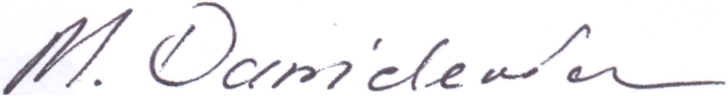                                                                                                  Michał DanielewiczUZASADNIENIEZ uwagi na to, że Powiat Mławski w 2012 roku nie otrzymał dofinansowania na realizację  inwestycji w 2013 roku pn. „Rozbudowa skrzyżowania  drogi powiatowej  Nr P4640W Bieżuń – Szreńsk –Mława (ul. Sienkiewicza) z drogą powiatową Nr P2383W (ul. Powstańców Styczniowych) na skrzyżowanie typu małe rondo w Mławie wraz z dojazdami”. a możliwość zrealizowania inwestycji w ramach programu wieloletniego pod nazwą „ Narodowy program przebudowy dróg lokalnych – Etap II Bezpieczeństwo – Dostępność – Rozwój” przesunie się na 2014 rok. Istnieje możliwość złożenia wniosku o dofinansowanie powyższej  inwestycji w ramach Programu Wieloletniego pod nazwą „Narodowy program przebudowy dróg lokalnych – Etap II Bezpieczeństwo – Dostępność – Rozwój” w 2013 r. W związku z powyższym wymagana jest  uchwała o zagwarantowaniu wkładu własnego i realizacji inwestycji w partnerstwie z Miastem Mława. Dotacja na dofinansowanie zadania inwestycyjnego udzielana jest w kwocie nieprzekraczającej 50 % kosztów kwalifikowanych jego realizacji. Z uwagi na to, że preferowane są projekty realizowane we współpracy jednostek samorządu terytorialnego, a uwzględnia się w szczególności wielkość udziału partnerów jednostki w jej wkładzie własnym, jego to kryterium, które w dużej mierze decyduje o tym czy inwestycja uzyska dofinansowanie. W 2014 roku dotacja udzielana jest w kwocie do 3 000 000 zł.